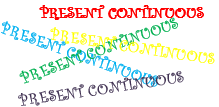 He’s cutting the grass.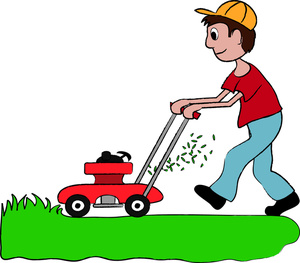 It’s eating a carrot.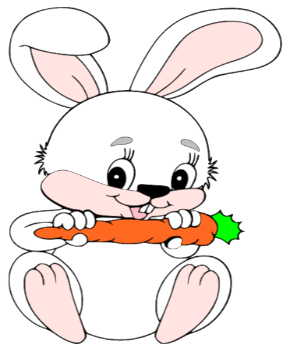 They’re planting the seeds.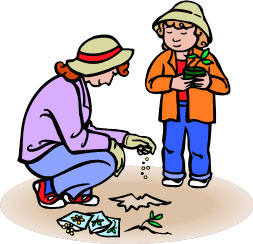 It’s digging a hole.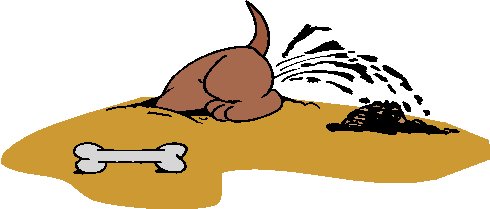 She’s picking strawberries.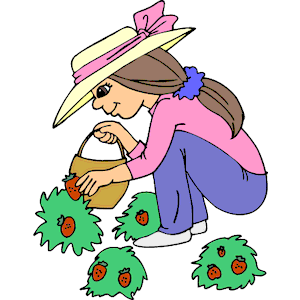 It’s reading a magazine.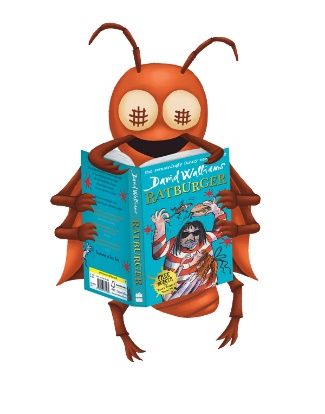 They’re feeding the birds.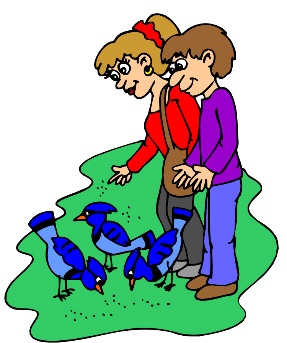 They’re making a kite.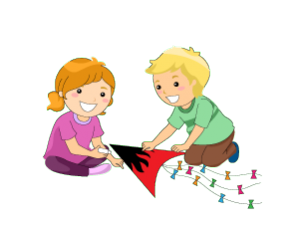 He’s watering the flowers.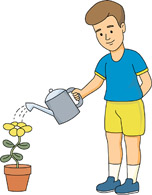 She’s eating a sandwich.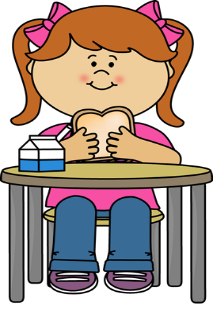 He’s making a window box.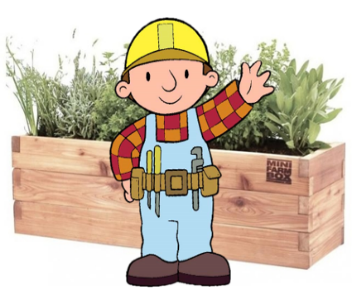 She’s playing a computer game.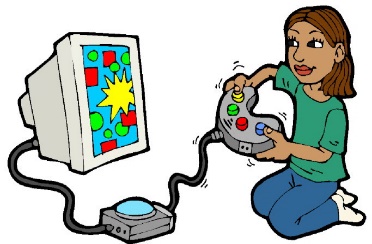 